Гуманитарный проект«Дружить со спортом - здорово!»Humanitarian project «Making friends with sports is great!»1.Наименование проекта: «Дружить со спортом - здорово!»1.Наименование проекта: «Дружить со спортом - здорово!»1.Наименование проекта: «Дружить со спортом - здорово!»1.Наименование проекта: «Дружить со спортом - здорово!»1.Наименование проекта: «Дружить со спортом - здорово!»1.Наименование проекта: «Дружить со спортом - здорово!»1.Наименование проекта: «Дружить со спортом - здорово!»1.Наименование проекта: «Дружить со спортом - здорово!»2.Срок реализации проекта: 12 месяцев  2.Срок реализации проекта: 12 месяцев  2.Срок реализации проекта: 12 месяцев  2.Срок реализации проекта: 12 месяцев  2.Срок реализации проекта: 12 месяцев  2.Срок реализации проекта: 12 месяцев  2.Срок реализации проекта: 12 месяцев  2.Срок реализации проекта: 12 месяцев  3.Организация-заявитель, предлагающая проект: государственное учреждение образования «Детский сад № 3 г.Ивье»3.Организация-заявитель, предлагающая проект: государственное учреждение образования «Детский сад № 3 г.Ивье»3.Организация-заявитель, предлагающая проект: государственное учреждение образования «Детский сад № 3 г.Ивье»3.Организация-заявитель, предлагающая проект: государственное учреждение образования «Детский сад № 3 г.Ивье»3.Организация-заявитель, предлагающая проект: государственное учреждение образования «Детский сад № 3 г.Ивье»3.Организация-заявитель, предлагающая проект: государственное учреждение образования «Детский сад № 3 г.Ивье»3.Организация-заявитель, предлагающая проект: государственное учреждение образования «Детский сад № 3 г.Ивье»3.Организация-заявитель, предлагающая проект: государственное учреждение образования «Детский сад № 3 г.Ивье»4.Цели проекта: обустройство спортивной площадки для укрепления физического здоровья,   обогащения двигательного опыта детей дошкольного возраста, формирования у них основ здорового образа жизни.4.Цели проекта: обустройство спортивной площадки для укрепления физического здоровья,   обогащения двигательного опыта детей дошкольного возраста, формирования у них основ здорового образа жизни.4.Цели проекта: обустройство спортивной площадки для укрепления физического здоровья,   обогащения двигательного опыта детей дошкольного возраста, формирования у них основ здорового образа жизни.4.Цели проекта: обустройство спортивной площадки для укрепления физического здоровья,   обогащения двигательного опыта детей дошкольного возраста, формирования у них основ здорового образа жизни.4.Цели проекта: обустройство спортивной площадки для укрепления физического здоровья,   обогащения двигательного опыта детей дошкольного возраста, формирования у них основ здорового образа жизни.4.Цели проекта: обустройство спортивной площадки для укрепления физического здоровья,   обогащения двигательного опыта детей дошкольного возраста, формирования у них основ здорового образа жизни.4.Цели проекта: обустройство спортивной площадки для укрепления физического здоровья,   обогащения двигательного опыта детей дошкольного возраста, формирования у них основ здорового образа жизни.4.Цели проекта: обустройство спортивной площадки для укрепления физического здоровья,   обогащения двигательного опыта детей дошкольного возраста, формирования у них основ здорового образа жизни.5.Задачи, планируемые к выполнению в рамках реализации проекта:      5.1. приобретение игрового и физкультурного оборудования для спортивной площадки на территории учреждения дошкольного образования:5.Задачи, планируемые к выполнению в рамках реализации проекта:      5.1. приобретение игрового и физкультурного оборудования для спортивной площадки на территории учреждения дошкольного образования:5.Задачи, планируемые к выполнению в рамках реализации проекта:      5.1. приобретение игрового и физкультурного оборудования для спортивной площадки на территории учреждения дошкольного образования:5.Задачи, планируемые к выполнению в рамках реализации проекта:      5.1. приобретение игрового и физкультурного оборудования для спортивной площадки на территории учреждения дошкольного образования:5.Задачи, планируемые к выполнению в рамках реализации проекта:      5.1. приобретение игрового и физкультурного оборудования для спортивной площадки на территории учреждения дошкольного образования:5.Задачи, планируемые к выполнению в рамках реализации проекта:      5.1. приобретение игрового и физкультурного оборудования для спортивной площадки на территории учреждения дошкольного образования:5.Задачи, планируемые к выполнению в рамках реализации проекта:      5.1. приобретение игрового и физкультурного оборудования для спортивной площадки на территории учреждения дошкольного образования:5.Задачи, планируемые к выполнению в рамках реализации проекта:      5.1. приобретение игрового и физкультурного оборудования для спортивной площадки на территории учреждения дошкольного образования: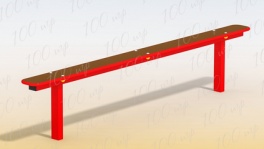 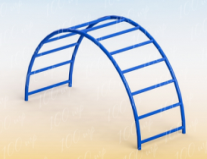 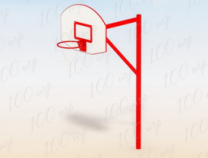 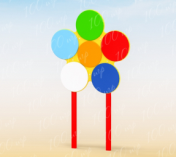 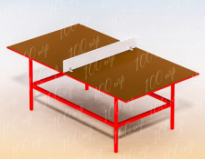 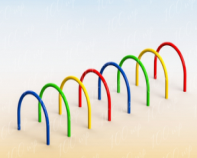 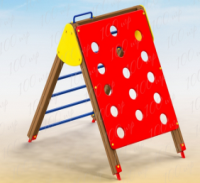 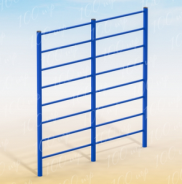 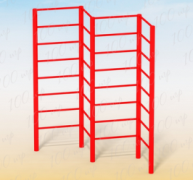 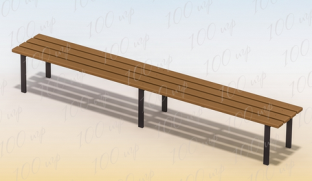 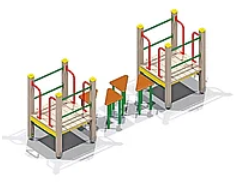 5.2. разработка игровых комплексов для совершенствования выполнения основных видов движений (ходьба, бег, прыжки, катание, бросание, ловля, метание, лазанье, упражнения на равновесие) во время прогулки в соответствии с учебной программой дошкольного образования с использованием игрового и физкультурного оборудования спортивной площадки.5.2. разработка игровых комплексов для совершенствования выполнения основных видов движений (ходьба, бег, прыжки, катание, бросание, ловля, метание, лазанье, упражнения на равновесие) во время прогулки в соответствии с учебной программой дошкольного образования с использованием игрового и физкультурного оборудования спортивной площадки.5.2. разработка игровых комплексов для совершенствования выполнения основных видов движений (ходьба, бег, прыжки, катание, бросание, ловля, метание, лазанье, упражнения на равновесие) во время прогулки в соответствии с учебной программой дошкольного образования с использованием игрового и физкультурного оборудования спортивной площадки.5.2. разработка игровых комплексов для совершенствования выполнения основных видов движений (ходьба, бег, прыжки, катание, бросание, ловля, метание, лазанье, упражнения на равновесие) во время прогулки в соответствии с учебной программой дошкольного образования с использованием игрового и физкультурного оборудования спортивной площадки.5.2. разработка игровых комплексов для совершенствования выполнения основных видов движений (ходьба, бег, прыжки, катание, бросание, ловля, метание, лазанье, упражнения на равновесие) во время прогулки в соответствии с учебной программой дошкольного образования с использованием игрового и физкультурного оборудования спортивной площадки.5.2. разработка игровых комплексов для совершенствования выполнения основных видов движений (ходьба, бег, прыжки, катание, бросание, ловля, метание, лазанье, упражнения на равновесие) во время прогулки в соответствии с учебной программой дошкольного образования с использованием игрового и физкультурного оборудования спортивной площадки.5.2. разработка игровых комплексов для совершенствования выполнения основных видов движений (ходьба, бег, прыжки, катание, бросание, ловля, метание, лазанье, упражнения на равновесие) во время прогулки в соответствии с учебной программой дошкольного образования с использованием игрового и физкультурного оборудования спортивной площадки.5.2. разработка игровых комплексов для совершенствования выполнения основных видов движений (ходьба, бег, прыжки, катание, бросание, ловля, метание, лазанье, упражнения на равновесие) во время прогулки в соответствии с учебной программой дошкольного образования с использованием игрового и физкультурного оборудования спортивной площадки.6.Целевая группа: 100 воспитанников от 2 до 6 лет ГУО «Детский сад № 3 г.Ивье»6.Целевая группа: 100 воспитанников от 2 до 6 лет ГУО «Детский сад № 3 г.Ивье»6.Целевая группа: 100 воспитанников от 2 до 6 лет ГУО «Детский сад № 3 г.Ивье»6.Целевая группа: 100 воспитанников от 2 до 6 лет ГУО «Детский сад № 3 г.Ивье»6.Целевая группа: 100 воспитанников от 2 до 6 лет ГУО «Детский сад № 3 г.Ивье»6.Целевая группа: 100 воспитанников от 2 до 6 лет ГУО «Детский сад № 3 г.Ивье»6.Целевая группа: 100 воспитанников от 2 до 6 лет ГУО «Детский сад № 3 г.Ивье»6.Целевая группа: 100 воспитанников от 2 до 6 лет ГУО «Детский сад № 3 г.Ивье»7. Краткое описание мероприятий в рамках проекта: 7.1. оборудование спортивной площадки на территории учреждения дошкольного образования игровым и физкультурным оборудованием;7.2. обучение  детей от 2 до 6 лет вариативному применению двигательных умений и навыков в игровых упражнениях во время прогулки с использованием игрового и физкультурного оборудования для спортивной площадки в соответствии с учебной программой дошкольного образования;7.3. проведение физкультурных досугов, дней здоровья на свежем воздухе с детьми от 3 до 6 лет с использованием игрового и физкультурного оборудования для спортивной площадки.7. Краткое описание мероприятий в рамках проекта: 7.1. оборудование спортивной площадки на территории учреждения дошкольного образования игровым и физкультурным оборудованием;7.2. обучение  детей от 2 до 6 лет вариативному применению двигательных умений и навыков в игровых упражнениях во время прогулки с использованием игрового и физкультурного оборудования для спортивной площадки в соответствии с учебной программой дошкольного образования;7.3. проведение физкультурных досугов, дней здоровья на свежем воздухе с детьми от 3 до 6 лет с использованием игрового и физкультурного оборудования для спортивной площадки.7. Краткое описание мероприятий в рамках проекта: 7.1. оборудование спортивной площадки на территории учреждения дошкольного образования игровым и физкультурным оборудованием;7.2. обучение  детей от 2 до 6 лет вариативному применению двигательных умений и навыков в игровых упражнениях во время прогулки с использованием игрового и физкультурного оборудования для спортивной площадки в соответствии с учебной программой дошкольного образования;7.3. проведение физкультурных досугов, дней здоровья на свежем воздухе с детьми от 3 до 6 лет с использованием игрового и физкультурного оборудования для спортивной площадки.7. Краткое описание мероприятий в рамках проекта: 7.1. оборудование спортивной площадки на территории учреждения дошкольного образования игровым и физкультурным оборудованием;7.2. обучение  детей от 2 до 6 лет вариативному применению двигательных умений и навыков в игровых упражнениях во время прогулки с использованием игрового и физкультурного оборудования для спортивной площадки в соответствии с учебной программой дошкольного образования;7.3. проведение физкультурных досугов, дней здоровья на свежем воздухе с детьми от 3 до 6 лет с использованием игрового и физкультурного оборудования для спортивной площадки.7. Краткое описание мероприятий в рамках проекта: 7.1. оборудование спортивной площадки на территории учреждения дошкольного образования игровым и физкультурным оборудованием;7.2. обучение  детей от 2 до 6 лет вариативному применению двигательных умений и навыков в игровых упражнениях во время прогулки с использованием игрового и физкультурного оборудования для спортивной площадки в соответствии с учебной программой дошкольного образования;7.3. проведение физкультурных досугов, дней здоровья на свежем воздухе с детьми от 3 до 6 лет с использованием игрового и физкультурного оборудования для спортивной площадки.7. Краткое описание мероприятий в рамках проекта: 7.1. оборудование спортивной площадки на территории учреждения дошкольного образования игровым и физкультурным оборудованием;7.2. обучение  детей от 2 до 6 лет вариативному применению двигательных умений и навыков в игровых упражнениях во время прогулки с использованием игрового и физкультурного оборудования для спортивной площадки в соответствии с учебной программой дошкольного образования;7.3. проведение физкультурных досугов, дней здоровья на свежем воздухе с детьми от 3 до 6 лет с использованием игрового и физкультурного оборудования для спортивной площадки.7. Краткое описание мероприятий в рамках проекта: 7.1. оборудование спортивной площадки на территории учреждения дошкольного образования игровым и физкультурным оборудованием;7.2. обучение  детей от 2 до 6 лет вариативному применению двигательных умений и навыков в игровых упражнениях во время прогулки с использованием игрового и физкультурного оборудования для спортивной площадки в соответствии с учебной программой дошкольного образования;7.3. проведение физкультурных досугов, дней здоровья на свежем воздухе с детьми от 3 до 6 лет с использованием игрового и физкультурного оборудования для спортивной площадки.7. Краткое описание мероприятий в рамках проекта: 7.1. оборудование спортивной площадки на территории учреждения дошкольного образования игровым и физкультурным оборудованием;7.2. обучение  детей от 2 до 6 лет вариативному применению двигательных умений и навыков в игровых упражнениях во время прогулки с использованием игрового и физкультурного оборудования для спортивной площадки в соответствии с учебной программой дошкольного образования;7.3. проведение физкультурных досугов, дней здоровья на свежем воздухе с детьми от 3 до 6 лет с использованием игрового и физкультурного оборудования для спортивной площадки.8.Общий объем финансирования (в долларах США): 31008.Общий объем финансирования (в долларах США): 31008.Общий объем финансирования (в долларах США): 31008.Общий объем финансирования (в долларах США): 31008.Общий объем финансирования (в долларах США): 31008.Общий объем финансирования (в долларах США): 31008.Общий объем финансирования (в долларах США): 31008.Общий объем финансирования (в долларах США): 3100Источник финансированияИсточник финансированияОбъем финансирования (в долларах США)Объем финансирования (в долларах США)Объем финансирования (в долларах США)Объем финансирования (в долларах США)Объем финансирования (в долларах США)Объем финансирования (в долларах США)Средства донораСредства донора290029002900290029002900СофинансированиеСофинансирование2002002002002002009.Место реализации проекта (область/район, город): Гродненская область/г.Ивье9.Место реализации проекта (область/район, город): Гродненская область/г.Ивье9.Место реализации проекта (область/район, город): Гродненская область/г.Ивье9.Место реализации проекта (область/район, город): Гродненская область/г.Ивье9.Место реализации проекта (область/район, город): Гродненская область/г.Ивье9.Место реализации проекта (область/район, город): Гродненская область/г.Ивье9.Место реализации проекта (область/район, город): Гродненская область/г.Ивье9.Место реализации проекта (область/район, город): Гродненская область/г.Ивье10.Контактное лицо: Т.В.Скоморохова, заведующий ГУО «Детский сад № 3 г.Ивье», +375336546063, ivyedcrr1@gmail.com10.Контактное лицо: Т.В.Скоморохова, заведующий ГУО «Детский сад № 3 г.Ивье», +375336546063, ivyedcrr1@gmail.com10.Контактное лицо: Т.В.Скоморохова, заведующий ГУО «Детский сад № 3 г.Ивье», +375336546063, ivyedcrr1@gmail.com10.Контактное лицо: Т.В.Скоморохова, заведующий ГУО «Детский сад № 3 г.Ивье», +375336546063, ivyedcrr1@gmail.com10.Контактное лицо: Т.В.Скоморохова, заведующий ГУО «Детский сад № 3 г.Ивье», +375336546063, ivyedcrr1@gmail.com10.Контактное лицо: Т.В.Скоморохова, заведующий ГУО «Детский сад № 3 г.Ивье», +375336546063, ivyedcrr1@gmail.com10.Контактное лицо: Т.В.Скоморохова, заведующий ГУО «Детский сад № 3 г.Ивье», +375336546063, ivyedcrr1@gmail.com10.Контактное лицо: Т.В.Скоморохова, заведующий ГУО «Детский сад № 3 г.Ивье», +375336546063, ivyedcrr1@gmail.com1. Name of the project: «Making friends with sports is great!»1. Name of the project: «Making friends with sports is great!»1. Name of the project: «Making friends with sports is great!»1. Name of the project: «Making friends with sports is great!»1. Name of the project: «Making friends with sports is great!»1. Name of the project: «Making friends with sports is great!»1. Name of the project: «Making friends with sports is great!»1. Name of the project: «Making friends with sports is great!»2. Project realization  period: 12 months2. Project realization  period: 12 months2. Project realization  period: 12 months2. Project realization  period: 12 months2. Project realization  period: 12 months2. Project realization  period: 12 months2. Project realization  period: 12 months2. Project realization  period: 12 months3. Applicant organization proposing the project: State educational institution " Nursery-garden No. 3 of Ivye»3. Applicant organization proposing the project: State educational institution " Nursery-garden No. 3 of Ivye»3. Applicant organization proposing the project: State educational institution " Nursery-garden No. 3 of Ivye»3. Applicant organization proposing the project: State educational institution " Nursery-garden No. 3 of Ivye»3. Applicant organization proposing the project: State educational institution " Nursery-garden No. 3 of Ivye»3. Applicant organization proposing the project: State educational institution " Nursery-garden No. 3 of Ivye»3. Applicant organization proposing the project: State educational institution " Nursery-garden No. 3 of Ivye»3. Applicant organization proposing the project: State educational institution " Nursery-garden No. 3 of Ivye»4. Project goals: arrangement of a sports ground to strengthen physical health, enrich the motor experience of preschool children, and form the foundations of a healthy lifestyle in them.4. Project goals: arrangement of a sports ground to strengthen physical health, enrich the motor experience of preschool children, and form the foundations of a healthy lifestyle in them.4. Project goals: arrangement of a sports ground to strengthen physical health, enrich the motor experience of preschool children, and form the foundations of a healthy lifestyle in them.4. Project goals: arrangement of a sports ground to strengthen physical health, enrich the motor experience of preschool children, and form the foundations of a healthy lifestyle in them.4. Project goals: arrangement of a sports ground to strengthen physical health, enrich the motor experience of preschool children, and form the foundations of a healthy lifestyle in them.4. Project goals: arrangement of a sports ground to strengthen physical health, enrich the motor experience of preschool children, and form the foundations of a healthy lifestyle in them.4. Project goals: arrangement of a sports ground to strengthen physical health, enrich the motor experience of preschool children, and form the foundations of a healthy lifestyle in them.4. Project goals: arrangement of a sports ground to strengthen physical health, enrich the motor experience of preschool children, and form the foundations of a healthy lifestyle in them.5. Tasks planned for realization  within the framework of the project:    5.1. purchase of entertainment and physical education equipment for a sports ground on the territory of a preschool education institution:5. Tasks planned for realization  within the framework of the project:    5.1. purchase of entertainment and physical education equipment for a sports ground on the territory of a preschool education institution:5. Tasks planned for realization  within the framework of the project:    5.1. purchase of entertainment and physical education equipment for a sports ground on the territory of a preschool education institution:5. Tasks planned for realization  within the framework of the project:    5.1. purchase of entertainment and physical education equipment for a sports ground on the territory of a preschool education institution:5. Tasks planned for realization  within the framework of the project:    5.1. purchase of entertainment and physical education equipment for a sports ground on the territory of a preschool education institution:5. Tasks planned for realization  within the framework of the project:    5.1. purchase of entertainment and physical education equipment for a sports ground on the territory of a preschool education institution:5. Tasks planned for realization  within the framework of the project:    5.1. purchase of entertainment and physical education equipment for a sports ground on the territory of a preschool education institution:5. Tasks planned for realization  within the framework of the project:    5.1. purchase of entertainment and physical education equipment for a sports ground on the territory of a preschool education institution:5.2. development of entertainment range to improve the performance of the main types of movements (walking, running, jumping, rolling, throwing, catching, throwing, climbing, balance exercises) during a walk in accordance with the curriculum of preschool education using play and physical training equipment of the sports ground.5.2. development of entertainment range to improve the performance of the main types of movements (walking, running, jumping, rolling, throwing, catching, throwing, climbing, balance exercises) during a walk in accordance with the curriculum of preschool education using play and physical training equipment of the sports ground.5.2. development of entertainment range to improve the performance of the main types of movements (walking, running, jumping, rolling, throwing, catching, throwing, climbing, balance exercises) during a walk in accordance with the curriculum of preschool education using play and physical training equipment of the sports ground.5.2. development of entertainment range to improve the performance of the main types of movements (walking, running, jumping, rolling, throwing, catching, throwing, climbing, balance exercises) during a walk in accordance with the curriculum of preschool education using play and physical training equipment of the sports ground.5.2. development of entertainment range to improve the performance of the main types of movements (walking, running, jumping, rolling, throwing, catching, throwing, climbing, balance exercises) during a walk in accordance with the curriculum of preschool education using play and physical training equipment of the sports ground.5.2. development of entertainment range to improve the performance of the main types of movements (walking, running, jumping, rolling, throwing, catching, throwing, climbing, balance exercises) during a walk in accordance with the curriculum of preschool education using play and physical training equipment of the sports ground.5.2. development of entertainment range to improve the performance of the main types of movements (walking, running, jumping, rolling, throwing, catching, throwing, climbing, balance exercises) during a walk in accordance with the curriculum of preschool education using play and physical training equipment of the sports ground.5.2. development of entertainment range to improve the performance of the main types of movements (walking, running, jumping, rolling, throwing, catching, throwing, climbing, balance exercises) during a walk in accordance with the curriculum of preschool education using play and physical training equipment of the sports ground.6. Participants group: 100 children from 2 to 6 years old, State Educational Institution "Preschool Child Development Center in Ivye".6. Participants group: 100 children from 2 to 6 years old, State Educational Institution "Preschool Child Development Center in Ivye".6. Participants group: 100 children from 2 to 6 years old, State Educational Institution "Preschool Child Development Center in Ivye".6. Participants group: 100 children from 2 to 6 years old, State Educational Institution "Preschool Child Development Center in Ivye".6. Participants group: 100 children from 2 to 6 years old, State Educational Institution "Preschool Child Development Center in Ivye".6. Participants group: 100 children from 2 to 6 years old, State Educational Institution "Preschool Child Development Center in Ivye".6. Participants group: 100 children from 2 to 6 years old, State Educational Institution "Preschool Child Development Center in Ivye".6. Participants group: 100 children from 2 to 6 years old, State Educational Institution "Preschool Child Development Center in Ivye".7. Brief description of project activities: 7.1. equipment of a sports ground on the territory of a preschool education institution with play and physical education equipment; 7.2. teaching children from 2 to 6 years of age in variable application of motor skills and abilities in game exercises during a walk using entertainment and physical education range for the sports ground in accordance with the curriculum of preschool education; 7.3. carrying out of physical culture leisure, days of health in the fresh air with children from 3 to 6 years old using play and physical training equipment for the sports ground.7. Brief description of project activities: 7.1. equipment of a sports ground on the territory of a preschool education institution with play and physical education equipment; 7.2. teaching children from 2 to 6 years of age in variable application of motor skills and abilities in game exercises during a walk using entertainment and physical education range for the sports ground in accordance with the curriculum of preschool education; 7.3. carrying out of physical culture leisure, days of health in the fresh air with children from 3 to 6 years old using play and physical training equipment for the sports ground.7. Brief description of project activities: 7.1. equipment of a sports ground on the territory of a preschool education institution with play and physical education equipment; 7.2. teaching children from 2 to 6 years of age in variable application of motor skills and abilities in game exercises during a walk using entertainment and physical education range for the sports ground in accordance with the curriculum of preschool education; 7.3. carrying out of physical culture leisure, days of health in the fresh air with children from 3 to 6 years old using play and physical training equipment for the sports ground.7. Brief description of project activities: 7.1. equipment of a sports ground on the territory of a preschool education institution with play and physical education equipment; 7.2. teaching children from 2 to 6 years of age in variable application of motor skills and abilities in game exercises during a walk using entertainment and physical education range for the sports ground in accordance with the curriculum of preschool education; 7.3. carrying out of physical culture leisure, days of health in the fresh air with children from 3 to 6 years old using play and physical training equipment for the sports ground.7. Brief description of project activities: 7.1. equipment of a sports ground on the territory of a preschool education institution with play and physical education equipment; 7.2. teaching children from 2 to 6 years of age in variable application of motor skills and abilities in game exercises during a walk using entertainment and physical education range for the sports ground in accordance with the curriculum of preschool education; 7.3. carrying out of physical culture leisure, days of health in the fresh air with children from 3 to 6 years old using play and physical training equipment for the sports ground.7. Brief description of project activities: 7.1. equipment of a sports ground on the territory of a preschool education institution with play and physical education equipment; 7.2. teaching children from 2 to 6 years of age in variable application of motor skills and abilities in game exercises during a walk using entertainment and physical education range for the sports ground in accordance with the curriculum of preschool education; 7.3. carrying out of physical culture leisure, days of health in the fresh air with children from 3 to 6 years old using play and physical training equipment for the sports ground.7. Brief description of project activities: 7.1. equipment of a sports ground on the territory of a preschool education institution with play and physical education equipment; 7.2. teaching children from 2 to 6 years of age in variable application of motor skills and abilities in game exercises during a walk using entertainment and physical education range for the sports ground in accordance with the curriculum of preschool education; 7.3. carrying out of physical culture leisure, days of health in the fresh air with children from 3 to 6 years old using play and physical training equipment for the sports ground.7. Brief description of project activities: 7.1. equipment of a sports ground on the territory of a preschool education institution with play and physical education equipment; 7.2. teaching children from 2 to 6 years of age in variable application of motor skills and abilities in game exercises during a walk using entertainment and physical education range for the sports ground in accordance with the curriculum of preschool education; 7.3. carrying out of physical culture leisure, days of health in the fresh air with children from 3 to 6 years old using play and physical training equipment for the sports ground.8. Total funding (in USD): 31008. Total funding (in USD): 31008. Total funding (in USD): 31008. Total funding (in USD): 31008. Total funding (in USD): 31008. Total funding (in USD): 31008. Total funding (in USD): 31008. Total funding (in USD): 3100Source of financingSource of financingFunding volume (in USD)Funding volume (in USD)Funding volume (in USD)Funding volume (in USD)Funding volume (in USD)Funding volume (in USD)Donation fundsDonation funds290029002900290029002900Co-financingCo-financing2002002002002002009. Location of the project (region / district, city): Grodno region / Ivye9. Location of the project (region / district, city): Grodno region / Ivye9. Location of the project (region / district, city): Grodno region / Ivye9. Location of the project (region / district, city): Grodno region / Ivye9. Location of the project (region / district, city): Grodno region / Ivye9. Location of the project (region / district, city): Grodno region / Ivye9. Location of the project (region / district, city): Grodno region / Ivye9. Location of the project (region / district, city): Grodno region / Ivye10. Contact person: T.V. Skomorokhova, Head of the State Educational Institution «Nursery-garden No. 3 of Ivye», +375336546063, ivyedcrr1@gmail.com10. Contact person: T.V. Skomorokhova, Head of the State Educational Institution «Nursery-garden No. 3 of Ivye», +375336546063, ivyedcrr1@gmail.com10. Contact person: T.V. Skomorokhova, Head of the State Educational Institution «Nursery-garden No. 3 of Ivye», +375336546063, ivyedcrr1@gmail.com10. Contact person: T.V. Skomorokhova, Head of the State Educational Institution «Nursery-garden No. 3 of Ivye», +375336546063, ivyedcrr1@gmail.com10. Contact person: T.V. Skomorokhova, Head of the State Educational Institution «Nursery-garden No. 3 of Ivye», +375336546063, ivyedcrr1@gmail.com10. Contact person: T.V. Skomorokhova, Head of the State Educational Institution «Nursery-garden No. 3 of Ivye», +375336546063, ivyedcrr1@gmail.com10. Contact person: T.V. Skomorokhova, Head of the State Educational Institution «Nursery-garden No. 3 of Ivye», +375336546063, ivyedcrr1@gmail.com10. Contact person: T.V. Skomorokhova, Head of the State Educational Institution «Nursery-garden No. 3 of Ivye», +375336546063, ivyedcrr1@gmail.com